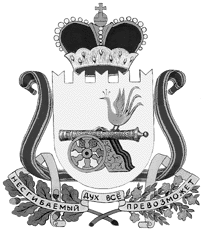 администрация муниципального образования«Вяземский район» смоленской областираспоряжениеот 15.04.2019 № 155-рВ соответствии со ст. 12 Федерального закона от 19.06.2004 № 54-ФЗ           «О собраниях, митингах, демонстрациях, шествиях и пикетированиях», рассмотрев поступившее на имя Главы муниципального образования уведомление о намерении провести публичное мероприятие, в целях оказания организатору публичного мероприятия содействия в проведении данного мероприятия:Назначить уполномоченным представителем Администрации муниципального образования «Вяземский район» Смоленской области на публичное мероприятие 22 апреля 2019 года с 17:30 до 18:00 часов по адресу: Смоленская область, г. Вязьма, пл. Советская, д. 2а (возле памятника                     В.И. Ленину) Фирсова Алексея Олеговича – председателя комитета экономического развития.Контроль за исполнением данного распоряжения возложить на заместителя Главы муниципального образования «Вяземский район» Смоленской области Вавилову С.Б.Глава муниципального образования «Вяземский район» Смоленской области                                               И.В. ДемидоваВИЗЫ:Заместитель Главы муниципального образования                                   С.Б. Вавилова __________________Главный  специалист отделамуниципальной службы                                                                              Л.В. Икатова      ________________ Исп.: Начальник     юридического отдела                                                                             В.П. Березкина   _________________     Разр. Г.И. Полигонько     2-39-61Разослать: Департамент по внутренней политике, прокуратуре, МВД, заявителю, сайт,  юридический отделО    назначении    уполномоченного представителя        Администрации муниципального           образования «Вяземский     район»  Смоленскойобласти на публичное мероприятие 